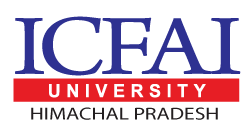 NATIONAL SEMINAR ON RECENT TRENDS AND PRACTICES IN MANAGEMENT: VUCA PERSPECTIVES(NSRTPM-2020)March 24, 2020Venue ICFAI UniversityHIMUDA Education Centre, Kalujhanda, Baddi, Himachal Pradesh, IndiaREGISTRATION FORMPAYMENT DETAILS*: Demand Draft/Online Transaction Online Payment Details*:Beneficiary Name: The ICFAI University, Himachal PradeshBank Name: UCO BankAccount No. 06540210000632IFSC Code: UCBA0002207Branch: Kalujhanda, Solan-HPDemand Draft  Details:I/We hereby enclose a demand draft/ cheque for Rs. _________________________ No.___________________________,  Dated ________________________________ Drawn on__________________________________________________ in favour of The ICFAI University Himachal Pradesh, payable at Baddi.Dated __________________                                 Signature          Please send the soft copy of filled participation form to nationalseminarfms@gmail.comPlease Send the Cheque/DD to the following address:The ICFAI University, #5 HIMUDA Education Hub, Kalujhinda, P.O.Mandhala, Via Barotiwala, Baddi, Solan Dist., Himachal Pradesh-174103Website: www.iuhimachal.edu.inName of the programme 1st National Seminar, 2020Date March 24, 2020Paper Title Name of the First Author* Designation Name of organization Address for Correspondence Mobile E-mail Name of the Second Author* Designation Name of organization Address for Correspondence Mobile E-mail Name of the Third Author* Designation Name of organization Address for Correspondence Mobile E-mail 